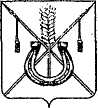 АДМИНИСТРАЦИЯ КОРЕНОВСКОГО ГОРОДСКОГО ПОСЕЛЕНИЯКОРЕНОВСКОГО РАЙОНАПОСТАНОВЛЕНИЕот 24.09.2014   		                                     			         № 912г. КореновскО проекте решения Совета Кореновского городского поселения Кореновского района «О даче согласия на образованиемуниципального казенного учреждения администрацииКореновского городского поселения Кореновского района«Уютный город»В соответствии с решением Совета Кореновского городского                поселения Кореновского района от 22 апреля 2014 года № 426 «О порядке внесения проектов муниципальных правовых актов в Совет Кореновского городского поселения Кореновского района» администрация Кореновского городского поселения Кореновского района п о с т а н о в л я е т:1. Согласится с проектом решения Совета Кореновского городского поселения «О даче согласия на образование муниципального казенного учреждения администрации Кореновского городского поселения Кореновского района «Уютный город».2.  Направить  проект решения Совета  Кореновского городского поселения Кореновского района «О даче согласия на образование муниципального казенного учреждения администрации Кореновского городского поселения Кореновского района «Уютный город» в Совет Кореновского городского поселения Кореновского района для рассмотрения в установленном порядке (прилагается). 3. Назначить представителем главы Кореновского городского                     поселения Кореновского района при обсуждении данного проекта                          решения в Совете Кореновского городского поселения Кореновского                    района начальника отдела жилищно-коммунального хозяйства, благоустройства и транспорта администрации Кореновского городского поселения Кореновского района А.Г.Солошенко.4. Общему отделу администрации Кореновского городского поселения Кореновского района (Воротникова) разместить настоящее постановление на официальном сайте органов местного самоуправления Кореновского городского поселения Кореновского района в сети Интернет.5. Постановление вступает в силу со дня его подписания.Глава  Кореновского городского поселения Кореновского района			                                                         Е.Н.ПергунПРОЕКТ РЕШЕНИЯСовета Кореновского городского поселения«___» ___________2014 года                                                                          № ____                                                            г. Кореновск  «О даче согласия на образование муниципального казенного учреждения администрации Кореновского городского поселения Кореновского района «Уютный город»В соответствии с Федеральным законом от 6 октября 2003 года                       № 131-ФЗ «Об общих принципах организации местного самоуправления в Российской Федерации», Уставом Кореновского городского поселения Кореновского района, Федеральным законом от 12 января 1996 года № 7-ФЗ «О некоммерческих организациях», Совет Кореновского городского поселения Кореновского района р е ш и л:1. Дать согласие администрации Кореновского городского поселения Кореновского района на образование муниципального казенного учреждения администрации Кореновского городского поселения Кореновского района «Уютный город».2. Администрации Кореновского городского поселения Кореновского района совершить все необходимые юридические действия, связанные с созданием муниципального казенного учреждения администрации Кореновского городского поселения Кореновского района «Уютный город».3. Контроль за выполнением настоящего решения возложить на постоянную комиссию Совета Кореновского городского поселения Кореновского района по вопросам промышленности, транспорта, связи, строительства и ЖКХ.4. Решение вступает в силу со дня его подписания.Глава  Кореновского городского поселения Кореновского района			                                                         Е.Н.ПергунПРИЛОЖЕНИЕк постановлению администрацииКореновского городского поселенияКореновского районаот 24.09.2014  № 912